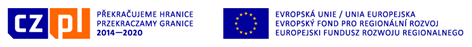 Projekt „Polska inna niż ją znamy”Numer rejestracyjny CZ 11.4.120/0.0/0.0/16_008/0002287Oświadczenie…………………………………………………………imię i nazwisko autora zdjęć, adres zamieszkaniaOświadczam, iż jestem autorem zdjęć przesłanych do przygotowywanego Informatora przeznaczonego dla czeskich turystów planujących podróżowanie po terenie Dolnego Śląska. Jednocześnie oświadczam, że prawa osób, które są na zdjęciach, zostały wyjaśnione i osoby te wyrażają zgodę na wystawienie i opublikowanie zdjęć, na których się znajdują, w celach promocyjnych. Przejmuję także na siebie wszelkie możliwe roszczenia dowolnego charakteru, mogące pojawić się w przyszłości, których przedmiotem byłyby zgłoszone przeze mnie zdjęcia i które osoby trzecie mogłyby zgłaszać wobec stowarzyszenia Euroregion Glacensis. Zgadzam się na bezpłatne wykorzystanie przesłanych przeze mnie zdjęć przez stowarzyszenie Euroregionu Glacensis, w dowolnym czasie i formie, a także na ich dalsze publikowanie w internecie i mediach.Zgodnie z art. 13 ust. 1 i ust. 2 nr Rozporządzenia Parlamentu Europejskiego i Rady (UE) 2016/679 z dnia 27 kwietnia 2016 r. w sprawie ochrony osób fizycznych w związku z przetwarzaniem danych osobowych i w sprawie swobodnego przepływu takich danych oraz uchylenia dyrektywy 95/46/WE (ogólne rozporządzenie o ochronie danych osobowych - RODO) wyrażam zgodę na przetwarzanie moich danych osobowych. Ponadto wyrażam zgodę na opublikowanie zdjęć w celach promocyjnych w materiałach drukowanych, w internecie oraz w mediach i na opublikowanie moich danych osobowych.                                                                         ………………………………                                                         		data i podpis autora zdjęć